La presente domanda potrà essere presentata fino al 31 Maggio 2023CHIEDO:A TAL FINE, consapevole che le dichiarazioni false, la falsità negli atti e l'uso di atti falsi comportano l'applicazione delle sanzioni penali previste dall'art. 76 del D.P.R. 28/12/2000 n. 445, e la decadenza dei benefici conseguenti:D I C H I A R O CHE:relativamente alla richiesta di riduzione ( se ricorre il caso) tutti i figli frequentano contemporaneamente scuole a tempo pieno e usufruiscono del servizio di mensa in modo continuativo, per 5 giorni la settimana;INOLTRE, MI IMPEGNO:A rispettare le Condizioni generali previste nel Regolamento del Servizio di Mensa Scolastica, il cui estratto viene riportato a pag. 3 del presente modulo.Ad attivare l’APP IO, attraverso la quale il Comune notificherà mensilmente l’importo dovuto per il servizio erogato e sarà possibile procedere al pagamento.A comunicare in forma scritta:eventuali variazioni di scuola frequentata, di residenza, di recapiti telefonici e di indirizzo e-mail;eventuale rinuncia al servizio.Cerreto di Spoleto, …............................IL RICHIEDENTE….............................................Si allega fotocopia di un documento di identità del richiedente, in corso di validità.NOTE INFORMATIVE:INFORMATIVA ai sensi dell’art.13 del Regolamento (UE) del Parlamento Europeo e del Consiglio del 27 aprile 2016 (GDPR)Con la presente informativa il Titolare del trattamento, come di seguito definito, desidera illustrarLe le finalità per cui raccoglie e tratta i Suoi dati personali, quali categorie di dati sono oggetto di trattamento, quali sono i Suoi diritti riconosciuti dalla normativa in materia di protezione dei dati personali e come possono essere esercitati, nell’ambito del procedimento amministrativo da lei richiesto volto alla fruizione del servizio di mensa scolastica.Titolare del trattamentoIl Titolare del Trattamento dei Suoi dati personali è il Comune di Cerreto di Spoleto, con sede in Piazza Pontano n. 18, 06041 Cerreto di Spoleto (PG), responsabile nei Suoi confronti del legittimo e corretto uso dei Suoi dati personali e che potrà contattare per qualsiasi informazione o richiesta ai seguenti recapiti: tel. 0743-91231, fax 074391412; PEC: comune.cerretodispoleto@postacert.umbria.it.Responsabile della protezione dei dati (D.P.O.)Il Comune di Cerreto di Spoleto ha nominato un responsabile della protezione dei dati raggiungibile all’indirizzo e-mail g.demartino@sosprivacy.netCategorie di dati trattatiI dati personali trattati appartengono alle seguenti categorie:dati comuni (quali, a titolo esemplificativo, dati anagrafici, di contatto, ecc.);categorie particolari di dati personali di cui all’art. 9 del GDPR (quali, a titolo esemplificativo, dati  relativi  alla  salute,  nella  fattispecie  Elenco nominativi alunni disabili con indicazione del fabbisogno assistenziale e le schede progetto individualizzate, dati necessari per l’erogazione del servizio richiesto);eventuali ulteriori dati personali trattati per l’adempimento degli obblighi di Legge.Finalità del trattamentoI dati acquisiti sono trattati, conformemente ai principi di liceità, correttezza, trasparenza e di tutela della riservatezza e dei diritti dell’Interessato, esclusivamente per i fini istituzionali (ad esempio erogazione del servizio di mensa scolastica, somministrazione di diete speciali..).Base giuridica del trattamentoIl trattamento è effettuato, anche per quanto concerne eventuali dati appartenenti alle categorie particolari di cui all’art. 9 Reg. (UE) 2016/7679, nell’adempimento di obblighi previsti dalla legge e da norme regolamentari, e nell’esecuzione di un compito di rilevante interesse pubblico ai sensi dell’art. 6, paragrafo 1, lett. e), nonché dell’art. 9, paragrafo 2, lett. g) del Reg. (UE) 2016/7679 e dell’art. 2–sexies, comma secondo, lettera m) del D. Lgs. 10/8/2018 n. 101.Il conferimento dei dati è necessario per la corretta gestione e definizione del procedimento amministrativo volto alla fruizione del Servizio di mensa scolastica. La mancata comunicazione dei dati richiesti comporta l’impossibilità per l’Amministrazione di assolvere ai suddetti adempimenti con la conseguente improcedibilità e/o rigetto dell’istanza.Modalità del trattamentoIl trattamento dei dati avviene mediante strumenti automatizzati e non automatizzati e, comunque, in maniera tale da garantirne un’adeguata sicurezza e riservatezza, in conformità alle norme vigenti in materia di protezione dei dati personali.Destinatari dei datiNel perseguimento delle finalità suesposte, i dati personali acquisiti saranno comunicati ad enti di natura pubblica o privata come, a titolo meramente esemplificativo e non esaustivo, Agenzia Entrate, INPS.Il Titolare del Trattamento potrà, inoltre, comunicare alcuni Suoi Dati ai soggetti dei quali si avvale per l’erogazione del servizio come, a titolo meramente esemplificativo e non esaustivo, l’affidatario del servizio di refezione e l’istituto scolastico. Tale soggetto, che tratta i dati per conto del Titolare, è stato appositamente designato Responsabile del Trattamento dei dati. L’elenco dei Responsabili del trattamento può essere richiesto contattando il Comune di Cerreto di Spoleto ai recapiti sopra indicati.I Suoi dati personali potranno, infine, essere trattati dal personale interno appositamente istruito ed autorizzato dal Titolare a compiere operazioni di trattamento.Periodo di conservazione dei datiI dati personali acquisiti saranno trattati dal Comune di Cerreto di Spoleto per tutto il tempo necessario alla conclusione del correlato procedimento. Successivamente alla definizione in via provvedimentale dello stesso, i dati saranno conservati in conformità alle norme sulla conservazione della documentazione amministrativa nonché al rispetto della normativa in materia di prescrizione.Diritti dell’interessato e modalità di esercizioIn relazione al trattamento dei dati personali sopra descritto, l’interessato può esercitare, in ogni momento, i seguenti diritti:Diritto di accesso, cioè il diritto di ottenere conferma o meno dell’esistenza di un trattamento di dati personali che lo riguardano e, in tal caso, di ottenere l’accesso ai predetti dati, di riceverne una copia nonché le ulteriori informazioni previste dall’art. 15, Reg. (UE) 2016/679;Diritto di rettifica, cioè il diritto di ottenere la rettifica dei dati personali inesatti e l’integrazione dei dati personali incompleti, nella misura in cui ciò sia compatibile con le finalità del trattamento, ai sensi dell’art. 16 del Reg. (UE) 2016/679;Diritto di limitazione di trattamento, cioè di ottenere la limitazione del trattamento di dati personali a Lei riferibili, al ricorrere delle condizioni previste dall’art. 18 Reg. (UE) 2016/679;Diritto alla cancellazione (c.d. “diritto all’oblio”), cioè il diritto di ottenere la cancellazione dei Suoi Dati presenti all’interno dei nostri archivi qualora non rilevanti o necessari per obbligo di legge, ai sensi dell’art. 17 del Reg. (UE) 2016/679;Diritto di reclamo, cioè il diritto di proporre reclamo presso l’autorità di controllo competente. Ai sensi dell’art. 2-bis, D. Lgs. 196/2003, l’autorità di controllo competente è il Garante per la Protezione dei Dati Personali, Piazza Venezia 11 - 00187, Roma (RM), Italia (IT), Email: garante@gpdp.it, PEC: protocollo@pec.gpdp.it .Diritto di opposizione: Lei ha il diritto di opporsi in qualsiasi momento, per motivi connessi alla sua situazione particolare, al trattamento dei dati personali che la riguardano effettuato nell’esecuzione di un compito connesso con i pubblici poteri di cui è investito il Comune di Cerreto di Spoleto, ai sensi dell’art. 21 Reg. (UE) 2016/679. In tal caso il Titolare si asterrà dal trattare ulteriormente i dati personali a Lei riferibili, salvo che ritenga sussistenti motivi legittimi cogenti per procedere al trattamento che siano ritenuti prevalenti sugli interessi, sui diritti e sulle libertà dell’interessato.I diritti sopramenzionati possono essere esercitati rivolgendosi al Comune di Cerreto di Spoleto o al Responsabile della protezione dei dati da questo nominato, ai rispettivi recapiti sopra indicati. L’esercizio dei Suoi diritti in qualità di interessato è gratuito ai sensi dell’articolo 12 del Reg. (UE) 2016/679. Tuttavia, nel caso di richieste manifestamente infondate o eccessive, anche per la loro ripetitività, il Titolare potrebbe addebitarle un contributo spese ragionevole, alla luce dei costi amministrativi sostenuti per gestire la Sua richiesta, o negare la soddisfazione della Sua richiesta.La Giunta Comunale, con propria deliberazione n. 13 del 08 febbraio 2023 ha approvato le Tariffe per l’A.S. 2023/2024, prevedendo l’attivazione della mensa dal giorno 3 OTTOBRE 2022, come di seguito riportate:Tariffa giornaliera Scuola dell’Infanzia e servizi di prima infanzia: € 5,00;Tariffa giornaliera Scuola dell’Infanzia e servizi di prima infanzia 2° figlio: sconto del 20%  € 4,00;Tariffa giornaliera Scuola dell’Infanzia e servizi di prima infanzia 3° figlio: sconto del 30%  € 3,50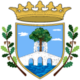 SERVIZI SCOLASTICI – REFEZIONE SCOLASTICASERVIZIO DI MENSA SCOLASTICA COMUNALE ANNO 2023/2024MODULO UNICO PER LA RICHIESTA DI:ISCRIZIONERIDUZIONENome e cognome del bambino/aCittadinanzaData, luogo e provincia di nascitaSezioneRiduzioneIndicare numero di figli